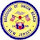 Borough of Union Beach Notice of Meetings January 2022Tue, Nov 23, 3:55 PM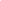 Please publish once and supply affidavit of publication.PUBLIC NOTICEPursuant to the notice requirements of the Open Public Meeting Act (P.L. 2975, c. 231 ), this shall serve as public notice that the BOROUGH OF UNION BEACH Annual Reorganization Meeting of the Mayor and Council of the Borough of Union Beach for the Year 2022 will take place on:Date: Friday, January 7, 2022 at 6:30 p.m.Place:  Municipal Building 650 Poole Avenue, Union Beach, NJ.Items on the Agenda will mostly consist of Oaths of Office being Administered to Elected Officials, announcement of various awards and appointment positions on various Committees and  Boards for the year 2022. Also take notice, that the January Meetings of the Governing Body for the Year 2022 will be as follows: Agenda Meeting: Thursday, January 16, 2022 - 7:30 p.m. Council Meeting: Thursday, January 20, 2022- 7:30 p.m. Formal action will be taken at these meetings.Please publish once and supply affidavit of publication.PUBLIC NOTICEPursuant to the notice requirements of the Open Public Meeting Act (P.L. 2975, c. 231 ), this shall serve as public notice that the BOROUGH OF UNION BEACH Annual Reorganization Meeting of the Mayor and Council of the Borough of Union Beach for the Year 2022 will take place on:Date: Friday, January 7, 2022 at 6:30 p.m.Place:  Municipal Building 650 Poole Avenue, Union Beach, NJ.Items on the Agenda will mostly consist of Oaths of Office being Administered to Elected Officials, announcement of various awards and appointment positions on various Committees and  Boards for the year 2022. Also take notice, that the January Meetings of the Governing Body for the Year 2022 will be as follows: Agenda Meeting: Thursday, January 16, 2022 - 7:30 p.m. Council Meeting: Thursday, January 20, 2022- 7:30 p.m. Formal action will be taken at these meetings.Please publish once and supply affidavit of publication.PUBLIC NOTICEPursuant to the notice requirements of the Open Public Meeting Act (P.L. 2975, c. 231 ), this shall serve as public notice that the BOROUGH OF UNION BEACH Annual Reorganization Meeting of the Mayor and Council of the Borough of Union Beach for the Year 2022 will take place on:Date: Friday, January 7, 2022 at 6:30 p.m.Place:  Municipal Building 650 Poole Avenue, Union Beach, NJ.Items on the Agenda will mostly consist of Oaths of Office being Administered to Elected Officials, announcement of various awards and appointment positions on various Committees and  Boards for the year 2022. Also take notice, that the January Meetings of the Governing Body for the Year 2022 will be as follows: Agenda Meeting: Thursday, January 16, 2022 - 7:30 p.m. Council Meeting: Thursday, January 20, 2022- 7:30 p.m. Formal action will be taken at these meetings.Please publish once and supply affidavit of publication.PUBLIC NOTICEPursuant to the notice requirements of the Open Public Meeting Act (P.L. 2975, c. 231 ), this shall serve as public notice that the BOROUGH OF UNION BEACH Annual Reorganization Meeting of the Mayor and Council of the Borough of Union Beach for the Year 2022 will take place on:Date: Friday, January 7, 2022 at 6:30 p.m.Place:  Municipal Building 650 Poole Avenue, Union Beach, NJ.Items on the Agenda will mostly consist of Oaths of Office being Administered to Elected Officials, announcement of various awards and appointment positions on various Committees and  Boards for the year 2022. Also take notice, that the January Meetings of the Governing Body for the Year 2022 will be as follows: Agenda Meeting: Thursday, January 16, 2022 - 7:30 p.m. Council Meeting: Thursday, January 20, 2022- 7:30 p.m. Formal action will be taken at these meetings.